Christ Church Academy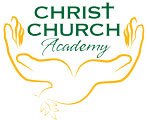 Mathematical vocabularyYear 2Number and place valueNumber, numeral, zero, one, two, three … twenty, teens, numbers, eleven, twelve … twenty twenty-one, twenty-two … one hundred, two hundred … one thousand none how many …?count, count (up) to, count on (from, to), count back (from, to) forwards, backwards, count in ones, twos, fives, tens, threes, fours and so on, equal to, equivalent to, is the same as, more, less, most, least, tally, many, odd, even, multiple of, sequence, continue, predict, few, pattern, pair, rule, > greater than, < less than, place value, ones, tens, hundreds, digit one-, two- or three-digit number place, stands for, represents, exchange, the same number as, as many as, more, larger, bigger, greater, fewer, smaller, less, fewest, smallest, least, most, biggest, largest, greatest one more, ten more, one less, ten less, equal to, compare, order, size, first, second, third … twentieth, twenty-first, twenty-second … last, last but one, before, after, next, between, halfway between, above, below, estimating, guess how many ...? estimate, nearly, roughly, close to, about the same as, just over, just under, exact, exactly, too many, too few enough, not enoughAddition and subtractionAddition, add, more, and make, sum, total, altogether, double, near double, half, halve one more, two more … ten more … one hundred more, how many more to make …? how many more is … than …? how much more is …? Subtract, take away, how many are left/left over? how many have gone? one less, two less, ten less … one hundred less how many fewer is … than …? how much less is …? difference between equals is the same as number bonds/pairs/facts tens boundaryMultiplication and divisionMultiplication, multiply, multiplied by, multiple groups of, times once, twice, three times … ten times repeated addition, division, dividing, divide, divided by, divided into, grouping, sharing, share, share equally, left, left over one each, two each, three each … ten each, group in pairs, threes … tens equal groups of, doubling, halving, array row, column, number patterns, multiplication, table, multiplication fact, division factFractionsFraction, equivalent fraction, mixed number, numerator, denominator, equal part, equal grouping, equal sharing, parts of a whole, half, two halves, one of two, equal parts, quarter, two quarters, three quarters, one of four, equal parts, one third, two thirds, one of three equal parts